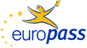 Curriculum vitaeEuropassCurriculum vitaeEuropassInsérez votre photographie. (Rubrique facultative, voir instructions)Insérez votre photographie. (Rubrique facultative, voir instructions)Insérez votre photographie. (Rubrique facultative, voir instructions)Insérez votre photographie. (Rubrique facultative, voir instructions)Insérez votre photographie. (Rubrique facultative, voir instructions)Insérez votre photographie. (Rubrique facultative, voir instructions)Insérez votre photographie. (Rubrique facultative, voir instructions)Insérez votre photographie. (Rubrique facultative, voir instructions)Insérez votre photographie. (Rubrique facultative, voir instructions)Insérez votre photographie. (Rubrique facultative, voir instructions)Insérez votre photographie. (Rubrique facultative, voir instructions)Insérez votre photographie. (Rubrique facultative, voir instructions)Insérez votre photographie. (Rubrique facultative, voir instructions)Information personnelleInformation personnelleNom(s) / Prénom(s)Nom(s) / Prénom(s)Nom(s) Prénom(s) (Rubrique facultative, voir instructions)Nom(s) Prénom(s) (Rubrique facultative, voir instructions)Nom(s) Prénom(s) (Rubrique facultative, voir instructions)Nom(s) Prénom(s) (Rubrique facultative, voir instructions)Nom(s) Prénom(s) (Rubrique facultative, voir instructions)Nom(s) Prénom(s) (Rubrique facultative, voir instructions)Nom(s) Prénom(s) (Rubrique facultative, voir instructions)Nom(s) Prénom(s) (Rubrique facultative, voir instructions)Nom(s) Prénom(s) (Rubrique facultative, voir instructions)Nom(s) Prénom(s) (Rubrique facultative, voir instructions)Nom(s) Prénom(s) (Rubrique facultative, voir instructions)Nom(s) Prénom(s) (Rubrique facultative, voir instructions)Nom(s) Prénom(s) (Rubrique facultative, voir instructions)Adresse(s)Adresse(s)Numéro, rue, code postal, ville, pays (Rubrique facultative, voir instructions)Numéro, rue, code postal, ville, pays (Rubrique facultative, voir instructions)Numéro, rue, code postal, ville, pays (Rubrique facultative, voir instructions)Numéro, rue, code postal, ville, pays (Rubrique facultative, voir instructions)Numéro, rue, code postal, ville, pays (Rubrique facultative, voir instructions)Numéro, rue, code postal, ville, pays (Rubrique facultative, voir instructions)Numéro, rue, code postal, ville, pays (Rubrique facultative, voir instructions)Numéro, rue, code postal, ville, pays (Rubrique facultative, voir instructions)Numéro, rue, code postal, ville, pays (Rubrique facultative, voir instructions)Numéro, rue, code postal, ville, pays (Rubrique facultative, voir instructions)Numéro, rue, code postal, ville, pays (Rubrique facultative, voir instructions)Numéro, rue, code postal, ville, pays (Rubrique facultative, voir instructions)Numéro, rue, code postal, ville, pays (Rubrique facultative, voir instructions)Téléphone(s)Téléphone(s)(Rubrique facultative, voir instructions)(Rubrique facultative, voir instructions)(Rubrique facultative, voir instructions)(Rubrique facultative, voir instructions)(Rubrique facultative, voir instructions)Portable:Portable:Portable:Portable:(Rubrique facultative, voir instructions)(Rubrique facultative, voir instructions)(Rubrique facultative, voir instructions)(Rubrique facultative, voir instructions)Télécopie(s)Télécopie(s)(Rubrique facultative, voir instructions)(Rubrique facultative, voir instructions)(Rubrique facultative, voir instructions)(Rubrique facultative, voir instructions)(Rubrique facultative, voir instructions)(Rubrique facultative, voir instructions)(Rubrique facultative, voir instructions)(Rubrique facultative, voir instructions)(Rubrique facultative, voir instructions)(Rubrique facultative, voir instructions)(Rubrique facultative, voir instructions)(Rubrique facultative, voir instructions)(Rubrique facultative, voir instructions)Courrier électroniqueCourrier électronique(Rubrique facultative, voir instructions)(Rubrique facultative, voir instructions)(Rubrique facultative, voir instructions)(Rubrique facultative, voir instructions)(Rubrique facultative, voir instructions)(Rubrique facultative, voir instructions)(Rubrique facultative, voir instructions)(Rubrique facultative, voir instructions)(Rubrique facultative, voir instructions)(Rubrique facultative, voir instructions)(Rubrique facultative, voir instructions)(Rubrique facultative, voir instructions)(Rubrique facultative, voir instructions)NationalitéNationalité(Rubrique facultative, voir instructions)(Rubrique facultative, voir instructions)(Rubrique facultative, voir instructions)(Rubrique facultative, voir instructions)(Rubrique facultative, voir instructions)(Rubrique facultative, voir instructions)(Rubrique facultative, voir instructions)(Rubrique facultative, voir instructions)(Rubrique facultative, voir instructions)(Rubrique facultative, voir instructions)(Rubrique facultative, voir instructions)(Rubrique facultative, voir instructions)(Rubrique facultative, voir instructions)Date de naissanceDate de naissance(Rubrique facultative, voir instructions)(Rubrique facultative, voir instructions)(Rubrique facultative, voir instructions)(Rubrique facultative, voir instructions)(Rubrique facultative, voir instructions)(Rubrique facultative, voir instructions)(Rubrique facultative, voir instructions)(Rubrique facultative, voir instructions)(Rubrique facultative, voir instructions)(Rubrique facultative, voir instructions)(Rubrique facultative, voir instructions)(Rubrique facultative, voir instructions)(Rubrique facultative, voir instructions)SexeSexe(Rubrique facultative, voir instructions)(Rubrique facultative, voir instructions)(Rubrique facultative, voir instructions)(Rubrique facultative, voir instructions)(Rubrique facultative, voir instructions)(Rubrique facultative, voir instructions)(Rubrique facultative, voir instructions)(Rubrique facultative, voir instructions)(Rubrique facultative, voir instructions)(Rubrique facultative, voir instructions)(Rubrique facultative, voir instructions)(Rubrique facultative, voir instructions)(Rubrique facultative, voir instructions)Emploi recherché / Domaine de compétenceEmploi recherché / Domaine de compétence(Rubrique facultative, voir instructions)(Rubrique facultative, voir instructions)(Rubrique facultative, voir instructions)(Rubrique facultative, voir instructions)(Rubrique facultative, voir instructions)(Rubrique facultative, voir instructions)(Rubrique facultative, voir instructions)(Rubrique facultative, voir instructions)(Rubrique facultative, voir instructions)(Rubrique facultative, voir instructions)(Rubrique facultative, voir instructions)(Rubrique facultative, voir instructions)(Rubrique facultative, voir instructions)Expérience professionnelleExpérience professionnelleDatesDatesDécrivez séparément chaque expérience professionnelle pertinente, en commençant par la plus récente. Rubrique facultative (voir instructions) Décrivez séparément chaque expérience professionnelle pertinente, en commençant par la plus récente. Rubrique facultative (voir instructions) Décrivez séparément chaque expérience professionnelle pertinente, en commençant par la plus récente. Rubrique facultative (voir instructions) Décrivez séparément chaque expérience professionnelle pertinente, en commençant par la plus récente. Rubrique facultative (voir instructions) Décrivez séparément chaque expérience professionnelle pertinente, en commençant par la plus récente. Rubrique facultative (voir instructions) Décrivez séparément chaque expérience professionnelle pertinente, en commençant par la plus récente. Rubrique facultative (voir instructions) Décrivez séparément chaque expérience professionnelle pertinente, en commençant par la plus récente. Rubrique facultative (voir instructions) Décrivez séparément chaque expérience professionnelle pertinente, en commençant par la plus récente. Rubrique facultative (voir instructions) Décrivez séparément chaque expérience professionnelle pertinente, en commençant par la plus récente. Rubrique facultative (voir instructions) Décrivez séparément chaque expérience professionnelle pertinente, en commençant par la plus récente. Rubrique facultative (voir instructions) Décrivez séparément chaque expérience professionnelle pertinente, en commençant par la plus récente. Rubrique facultative (voir instructions) Décrivez séparément chaque expérience professionnelle pertinente, en commençant par la plus récente. Rubrique facultative (voir instructions) Décrivez séparément chaque expérience professionnelle pertinente, en commençant par la plus récente. Rubrique facultative (voir instructions) Fonction ou poste occupéFonction ou poste occupéPrincipales activités et responsabilitésPrincipales activités et responsabilitésNom et adresse de l'employeurNom et adresse de l'employeurType ou secteur d’activitéType ou secteur d’activitéEducation et formationEducation et formationDatesDatesDécrivez séparément chaque programme d’enseignement ou de formation achevé, en commençant par le plus récent. Décrivez séparément chaque programme d’enseignement ou de formation achevé, en commençant par le plus récent. Décrivez séparément chaque programme d’enseignement ou de formation achevé, en commençant par le plus récent. Décrivez séparément chaque programme d’enseignement ou de formation achevé, en commençant par le plus récent. Décrivez séparément chaque programme d’enseignement ou de formation achevé, en commençant par le plus récent. Décrivez séparément chaque programme d’enseignement ou de formation achevé, en commençant par le plus récent. Décrivez séparément chaque programme d’enseignement ou de formation achevé, en commençant par le plus récent. Décrivez séparément chaque programme d’enseignement ou de formation achevé, en commençant par le plus récent. Décrivez séparément chaque programme d’enseignement ou de formation achevé, en commençant par le plus récent. Décrivez séparément chaque programme d’enseignement ou de formation achevé, en commençant par le plus récent. Décrivez séparément chaque programme d’enseignement ou de formation achevé, en commençant par le plus récent. Décrivez séparément chaque programme d’enseignement ou de formation achevé, en commençant par le plus récent. Décrivez séparément chaque programme d’enseignement ou de formation achevé, en commençant par le plus récent. Intitulé du certificat ou diplôme délivréIntitulé du certificat ou diplôme délivréPrincipales matières/compétences professionnelles couvertesPrincipales matières/compétences professionnelles couvertesNom et type de l'établissement d'enseignement ou de formationNom et type de l'établissement d'enseignement ou de formationNiveau dans la classification nationale ou internationaleNiveau dans la classification nationale ou internationale(Rubrique facultative, voir instructions)(Rubrique facultative, voir instructions)(Rubrique facultative, voir instructions)(Rubrique facultative, voir instructions)(Rubrique facultative, voir instructions)(Rubrique facultative, voir instructions)(Rubrique facultative, voir instructions)(Rubrique facultative, voir instructions)(Rubrique facultative, voir instructions)(Rubrique facultative, voir instructions)(Rubrique facultative, voir instructions)(Rubrique facultative, voir instructions)(Rubrique facultative, voir instructions)Aptitudes et compétences personnellesAptitudes et compétences personnellesLangue(s) maternelle(s)Langue(s) maternelle(s)Précisez ici votre langue maternelle (au besoin ajoutez votre/vos autre(s) langue(s) maternelle(s), voir instructions)Précisez ici votre langue maternelle (au besoin ajoutez votre/vos autre(s) langue(s) maternelle(s), voir instructions)Précisez ici votre langue maternelle (au besoin ajoutez votre/vos autre(s) langue(s) maternelle(s), voir instructions)Précisez ici votre langue maternelle (au besoin ajoutez votre/vos autre(s) langue(s) maternelle(s), voir instructions)Précisez ici votre langue maternelle (au besoin ajoutez votre/vos autre(s) langue(s) maternelle(s), voir instructions)Précisez ici votre langue maternelle (au besoin ajoutez votre/vos autre(s) langue(s) maternelle(s), voir instructions)Précisez ici votre langue maternelle (au besoin ajoutez votre/vos autre(s) langue(s) maternelle(s), voir instructions)Précisez ici votre langue maternelle (au besoin ajoutez votre/vos autre(s) langue(s) maternelle(s), voir instructions)Précisez ici votre langue maternelle (au besoin ajoutez votre/vos autre(s) langue(s) maternelle(s), voir instructions)Précisez ici votre langue maternelle (au besoin ajoutez votre/vos autre(s) langue(s) maternelle(s), voir instructions)Précisez ici votre langue maternelle (au besoin ajoutez votre/vos autre(s) langue(s) maternelle(s), voir instructions)Précisez ici votre langue maternelle (au besoin ajoutez votre/vos autre(s) langue(s) maternelle(s), voir instructions)Précisez ici votre langue maternelle (au besoin ajoutez votre/vos autre(s) langue(s) maternelle(s), voir instructions)Autre(s) langue(s)Autre(s) langue(s)Auto-évaluationAuto-évaluationComprendreComprendreComprendreComprendreComprendreParlerParlerParlerParlerParlerEcrireEcrireNiveau européen (*)Niveau européen (*)EcouterEcouterLireLireLirePrendre part à une conversationPrendre part à une conversationS’exprimer oralement en continuS’exprimer oralement en continuS’exprimer oralement en continuLangueLangueLangueLangue(*) Cadre européen commun de référence (CECR)(*) Cadre européen commun de référence (CECR)(*) Cadre européen commun de référence (CECR)(*) Cadre européen commun de référence (CECR)(*) Cadre européen commun de référence (CECR)(*) Cadre européen commun de référence (CECR)(*) Cadre européen commun de référence (CECR)(*) Cadre européen commun de référence (CECR)(*) Cadre européen commun de référence (CECR)(*) Cadre européen commun de référence (CECR)(*) Cadre européen commun de référence (CECR)(*) Cadre européen commun de référence (CECR)(*) Cadre européen commun de référence (CECR)Aptitudes et compétences socialesAptitudes et compétences socialesDécrivez ces compétences et indiquez dans quel contexte vous les avez acquises. (Rubrique facultative, voir instructions)Décrivez ces compétences et indiquez dans quel contexte vous les avez acquises. (Rubrique facultative, voir instructions)Décrivez ces compétences et indiquez dans quel contexte vous les avez acquises. (Rubrique facultative, voir instructions)Décrivez ces compétences et indiquez dans quel contexte vous les avez acquises. (Rubrique facultative, voir instructions)Décrivez ces compétences et indiquez dans quel contexte vous les avez acquises. (Rubrique facultative, voir instructions)Décrivez ces compétences et indiquez dans quel contexte vous les avez acquises. (Rubrique facultative, voir instructions)Décrivez ces compétences et indiquez dans quel contexte vous les avez acquises. (Rubrique facultative, voir instructions)Décrivez ces compétences et indiquez dans quel contexte vous les avez acquises. (Rubrique facultative, voir instructions)Décrivez ces compétences et indiquez dans quel contexte vous les avez acquises. (Rubrique facultative, voir instructions)Décrivez ces compétences et indiquez dans quel contexte vous les avez acquises. (Rubrique facultative, voir instructions)Décrivez ces compétences et indiquez dans quel contexte vous les avez acquises. (Rubrique facultative, voir instructions)Décrivez ces compétences et indiquez dans quel contexte vous les avez acquises. (Rubrique facultative, voir instructions)Décrivez ces compétences et indiquez dans quel contexte vous les avez acquises. (Rubrique facultative, voir instructions)Aptitudes et compétences organisationnellesAptitudes et compétences organisationnellesDécrivez ces compétences et indiquez dans quel contexte vous les avez acquises. (Rubrique facultative, voir instructions)Décrivez ces compétences et indiquez dans quel contexte vous les avez acquises. (Rubrique facultative, voir instructions)Décrivez ces compétences et indiquez dans quel contexte vous les avez acquises. (Rubrique facultative, voir instructions)Décrivez ces compétences et indiquez dans quel contexte vous les avez acquises. (Rubrique facultative, voir instructions)Décrivez ces compétences et indiquez dans quel contexte vous les avez acquises. (Rubrique facultative, voir instructions)Décrivez ces compétences et indiquez dans quel contexte vous les avez acquises. (Rubrique facultative, voir instructions)Décrivez ces compétences et indiquez dans quel contexte vous les avez acquises. (Rubrique facultative, voir instructions)Décrivez ces compétences et indiquez dans quel contexte vous les avez acquises. (Rubrique facultative, voir instructions)Décrivez ces compétences et indiquez dans quel contexte vous les avez acquises. (Rubrique facultative, voir instructions)Décrivez ces compétences et indiquez dans quel contexte vous les avez acquises. (Rubrique facultative, voir instructions)Décrivez ces compétences et indiquez dans quel contexte vous les avez acquises. (Rubrique facultative, voir instructions)Décrivez ces compétences et indiquez dans quel contexte vous les avez acquises. (Rubrique facultative, voir instructions)Décrivez ces compétences et indiquez dans quel contexte vous les avez acquises. (Rubrique facultative, voir instructions)Aptitudes et compétences techniquesAptitudes et compétences techniquesDécrivez ces compétences et indiquez dans quel contexte vous les avez acquises. (Rubrique facultative, voir instructions)Décrivez ces compétences et indiquez dans quel contexte vous les avez acquises. (Rubrique facultative, voir instructions)Décrivez ces compétences et indiquez dans quel contexte vous les avez acquises. (Rubrique facultative, voir instructions)Décrivez ces compétences et indiquez dans quel contexte vous les avez acquises. (Rubrique facultative, voir instructions)Décrivez ces compétences et indiquez dans quel contexte vous les avez acquises. (Rubrique facultative, voir instructions)Décrivez ces compétences et indiquez dans quel contexte vous les avez acquises. (Rubrique facultative, voir instructions)Décrivez ces compétences et indiquez dans quel contexte vous les avez acquises. (Rubrique facultative, voir instructions)Décrivez ces compétences et indiquez dans quel contexte vous les avez acquises. (Rubrique facultative, voir instructions)Décrivez ces compétences et indiquez dans quel contexte vous les avez acquises. (Rubrique facultative, voir instructions)Décrivez ces compétences et indiquez dans quel contexte vous les avez acquises. (Rubrique facultative, voir instructions)Décrivez ces compétences et indiquez dans quel contexte vous les avez acquises. (Rubrique facultative, voir instructions)Décrivez ces compétences et indiquez dans quel contexte vous les avez acquises. (Rubrique facultative, voir instructions)Décrivez ces compétences et indiquez dans quel contexte vous les avez acquises. (Rubrique facultative, voir instructions)Aptitudes et compétences informatiquesAptitudes et compétences informatiquesDécrivez ces compétences et indiquez dans quel contexte vous les avez acquises. (Rubrique facultative, voir instructions)Décrivez ces compétences et indiquez dans quel contexte vous les avez acquises. (Rubrique facultative, voir instructions)Décrivez ces compétences et indiquez dans quel contexte vous les avez acquises. (Rubrique facultative, voir instructions)Décrivez ces compétences et indiquez dans quel contexte vous les avez acquises. (Rubrique facultative, voir instructions)Décrivez ces compétences et indiquez dans quel contexte vous les avez acquises. (Rubrique facultative, voir instructions)Décrivez ces compétences et indiquez dans quel contexte vous les avez acquises. (Rubrique facultative, voir instructions)Décrivez ces compétences et indiquez dans quel contexte vous les avez acquises. (Rubrique facultative, voir instructions)Décrivez ces compétences et indiquez dans quel contexte vous les avez acquises. (Rubrique facultative, voir instructions)Décrivez ces compétences et indiquez dans quel contexte vous les avez acquises. (Rubrique facultative, voir instructions)Décrivez ces compétences et indiquez dans quel contexte vous les avez acquises. (Rubrique facultative, voir instructions)Décrivez ces compétences et indiquez dans quel contexte vous les avez acquises. (Rubrique facultative, voir instructions)Décrivez ces compétences et indiquez dans quel contexte vous les avez acquises. (Rubrique facultative, voir instructions)Décrivez ces compétences et indiquez dans quel contexte vous les avez acquises. (Rubrique facultative, voir instructions)Aptitudes et compétences artistiquesAptitudes et compétences artistiquesDécrivez ces compétences et indiquez dans quel contexte vous les avez acquises. (Rubrique facultative, voir instructions)Décrivez ces compétences et indiquez dans quel contexte vous les avez acquises. (Rubrique facultative, voir instructions)Décrivez ces compétences et indiquez dans quel contexte vous les avez acquises. (Rubrique facultative, voir instructions)Décrivez ces compétences et indiquez dans quel contexte vous les avez acquises. (Rubrique facultative, voir instructions)Décrivez ces compétences et indiquez dans quel contexte vous les avez acquises. (Rubrique facultative, voir instructions)Décrivez ces compétences et indiquez dans quel contexte vous les avez acquises. (Rubrique facultative, voir instructions)Décrivez ces compétences et indiquez dans quel contexte vous les avez acquises. (Rubrique facultative, voir instructions)Décrivez ces compétences et indiquez dans quel contexte vous les avez acquises. (Rubrique facultative, voir instructions)Décrivez ces compétences et indiquez dans quel contexte vous les avez acquises. (Rubrique facultative, voir instructions)Décrivez ces compétences et indiquez dans quel contexte vous les avez acquises. (Rubrique facultative, voir instructions)Décrivez ces compétences et indiquez dans quel contexte vous les avez acquises. (Rubrique facultative, voir instructions)Décrivez ces compétences et indiquez dans quel contexte vous les avez acquises. (Rubrique facultative, voir instructions)Décrivez ces compétences et indiquez dans quel contexte vous les avez acquises. (Rubrique facultative, voir instructions)Autres aptitudes et compétencesAutres aptitudes et compétencesDécrivez ces compétences et indiquez dans quel contexte vous les avez acquises. (Rubrique facultative, voir instructions)Décrivez ces compétences et indiquez dans quel contexte vous les avez acquises. (Rubrique facultative, voir instructions)Décrivez ces compétences et indiquez dans quel contexte vous les avez acquises. (Rubrique facultative, voir instructions)Décrivez ces compétences et indiquez dans quel contexte vous les avez acquises. (Rubrique facultative, voir instructions)Décrivez ces compétences et indiquez dans quel contexte vous les avez acquises. (Rubrique facultative, voir instructions)Décrivez ces compétences et indiquez dans quel contexte vous les avez acquises. (Rubrique facultative, voir instructions)Décrivez ces compétences et indiquez dans quel contexte vous les avez acquises. (Rubrique facultative, voir instructions)Décrivez ces compétences et indiquez dans quel contexte vous les avez acquises. (Rubrique facultative, voir instructions)Décrivez ces compétences et indiquez dans quel contexte vous les avez acquises. (Rubrique facultative, voir instructions)Décrivez ces compétences et indiquez dans quel contexte vous les avez acquises. (Rubrique facultative, voir instructions)Décrivez ces compétences et indiquez dans quel contexte vous les avez acquises. (Rubrique facultative, voir instructions)Décrivez ces compétences et indiquez dans quel contexte vous les avez acquises. (Rubrique facultative, voir instructions)Décrivez ces compétences et indiquez dans quel contexte vous les avez acquises. (Rubrique facultative, voir instructions)Permis de conduirePermis de conduireInscrivez le(s) permis de conduire dont vous êtes titulaire en précisant si nécessaire la catégorie de véhicule. (Rubrique facultative, voir instructions)Inscrivez le(s) permis de conduire dont vous êtes titulaire en précisant si nécessaire la catégorie de véhicule. (Rubrique facultative, voir instructions)Inscrivez le(s) permis de conduire dont vous êtes titulaire en précisant si nécessaire la catégorie de véhicule. (Rubrique facultative, voir instructions)Inscrivez le(s) permis de conduire dont vous êtes titulaire en précisant si nécessaire la catégorie de véhicule. (Rubrique facultative, voir instructions)Inscrivez le(s) permis de conduire dont vous êtes titulaire en précisant si nécessaire la catégorie de véhicule. (Rubrique facultative, voir instructions)Inscrivez le(s) permis de conduire dont vous êtes titulaire en précisant si nécessaire la catégorie de véhicule. (Rubrique facultative, voir instructions)Inscrivez le(s) permis de conduire dont vous êtes titulaire en précisant si nécessaire la catégorie de véhicule. (Rubrique facultative, voir instructions)Inscrivez le(s) permis de conduire dont vous êtes titulaire en précisant si nécessaire la catégorie de véhicule. (Rubrique facultative, voir instructions)Inscrivez le(s) permis de conduire dont vous êtes titulaire en précisant si nécessaire la catégorie de véhicule. (Rubrique facultative, voir instructions)Inscrivez le(s) permis de conduire dont vous êtes titulaire en précisant si nécessaire la catégorie de véhicule. (Rubrique facultative, voir instructions)Inscrivez le(s) permis de conduire dont vous êtes titulaire en précisant si nécessaire la catégorie de véhicule. (Rubrique facultative, voir instructions)Inscrivez le(s) permis de conduire dont vous êtes titulaire en précisant si nécessaire la catégorie de véhicule. (Rubrique facultative, voir instructions)Inscrivez le(s) permis de conduire dont vous êtes titulaire en précisant si nécessaire la catégorie de véhicule. (Rubrique facultative, voir instructions)Information complémentaireInformation complémentaireIndiquez ici toute autre information utile, par exemple personnes de contact, références, etc. (Rubrique facultative, voir instructions)Indiquez ici toute autre information utile, par exemple personnes de contact, références, etc. (Rubrique facultative, voir instructions)Indiquez ici toute autre information utile, par exemple personnes de contact, références, etc. (Rubrique facultative, voir instructions)Indiquez ici toute autre information utile, par exemple personnes de contact, références, etc. (Rubrique facultative, voir instructions)Indiquez ici toute autre information utile, par exemple personnes de contact, références, etc. (Rubrique facultative, voir instructions)Indiquez ici toute autre information utile, par exemple personnes de contact, références, etc. (Rubrique facultative, voir instructions)Indiquez ici toute autre information utile, par exemple personnes de contact, références, etc. (Rubrique facultative, voir instructions)Indiquez ici toute autre information utile, par exemple personnes de contact, références, etc. (Rubrique facultative, voir instructions)Indiquez ici toute autre information utile, par exemple personnes de contact, références, etc. (Rubrique facultative, voir instructions)Indiquez ici toute autre information utile, par exemple personnes de contact, références, etc. (Rubrique facultative, voir instructions)Indiquez ici toute autre information utile, par exemple personnes de contact, références, etc. (Rubrique facultative, voir instructions)Indiquez ici toute autre information utile, par exemple personnes de contact, références, etc. (Rubrique facultative, voir instructions)Indiquez ici toute autre information utile, par exemple personnes de contact, références, etc. (Rubrique facultative, voir instructions)AnnexesAnnexesEnumérez les pièces jointes au CV. (Rubrique facultative, voir instructions)Enumérez les pièces jointes au CV. (Rubrique facultative, voir instructions)Enumérez les pièces jointes au CV. (Rubrique facultative, voir instructions)Enumérez les pièces jointes au CV. (Rubrique facultative, voir instructions)Enumérez les pièces jointes au CV. (Rubrique facultative, voir instructions)Enumérez les pièces jointes au CV. (Rubrique facultative, voir instructions)Enumérez les pièces jointes au CV. (Rubrique facultative, voir instructions)Enumérez les pièces jointes au CV. (Rubrique facultative, voir instructions)Enumérez les pièces jointes au CV. (Rubrique facultative, voir instructions)Enumérez les pièces jointes au CV. (Rubrique facultative, voir instructions)Enumérez les pièces jointes au CV. (Rubrique facultative, voir instructions)Enumérez les pièces jointes au CV. (Rubrique facultative, voir instructions)Enumérez les pièces jointes au CV. (Rubrique facultative, voir instructions)